Демонстрационные плакаты по экологии«Как дерево растет, питается и дышит»Цель: Формировать у дошкольников элементарные представления о жизни деревьев, их взаимосвязях в природе, исследовать функциональные особенности систем жизнеобеспечения дерева, развивать познавательный интерес, мышление, умение анализировать, сравнивать, обобщать.Возрастная категория детей: 5-6 лет«Кому нужны деревья в лесу»Цель: способствовать углублению и обобщению представлений детей о деревьях и о лесе: в лесу растут разные растения (деревья, кусты, травы) и живут разные животные (звери, птицы, насекомые), все нужны друг другу в лесу; установлению причинно-следственных связей на основе понимания зависимости жизнедеятельности живых существ от условий среды их обитания; развитию умения рассуждать; воспитывать у детей интерес к жизни леса, понимание необходимости сохранения его целостности.Возрастная категория: 5-6 летПримечание: данные экологические плакаты создавали сами дети (старшая группа) в процессе участия в проектной деятельности по экологическому воспитанию.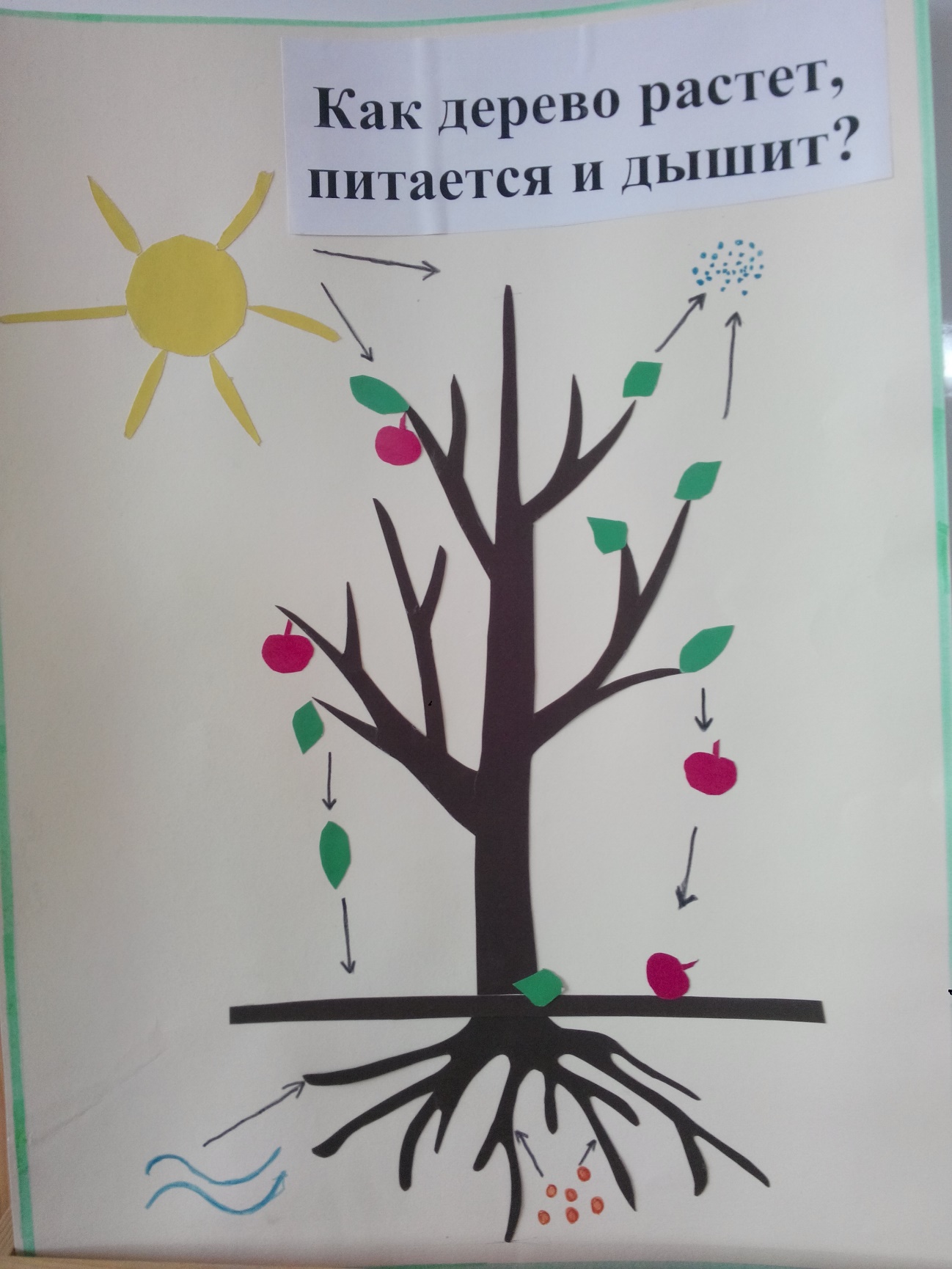 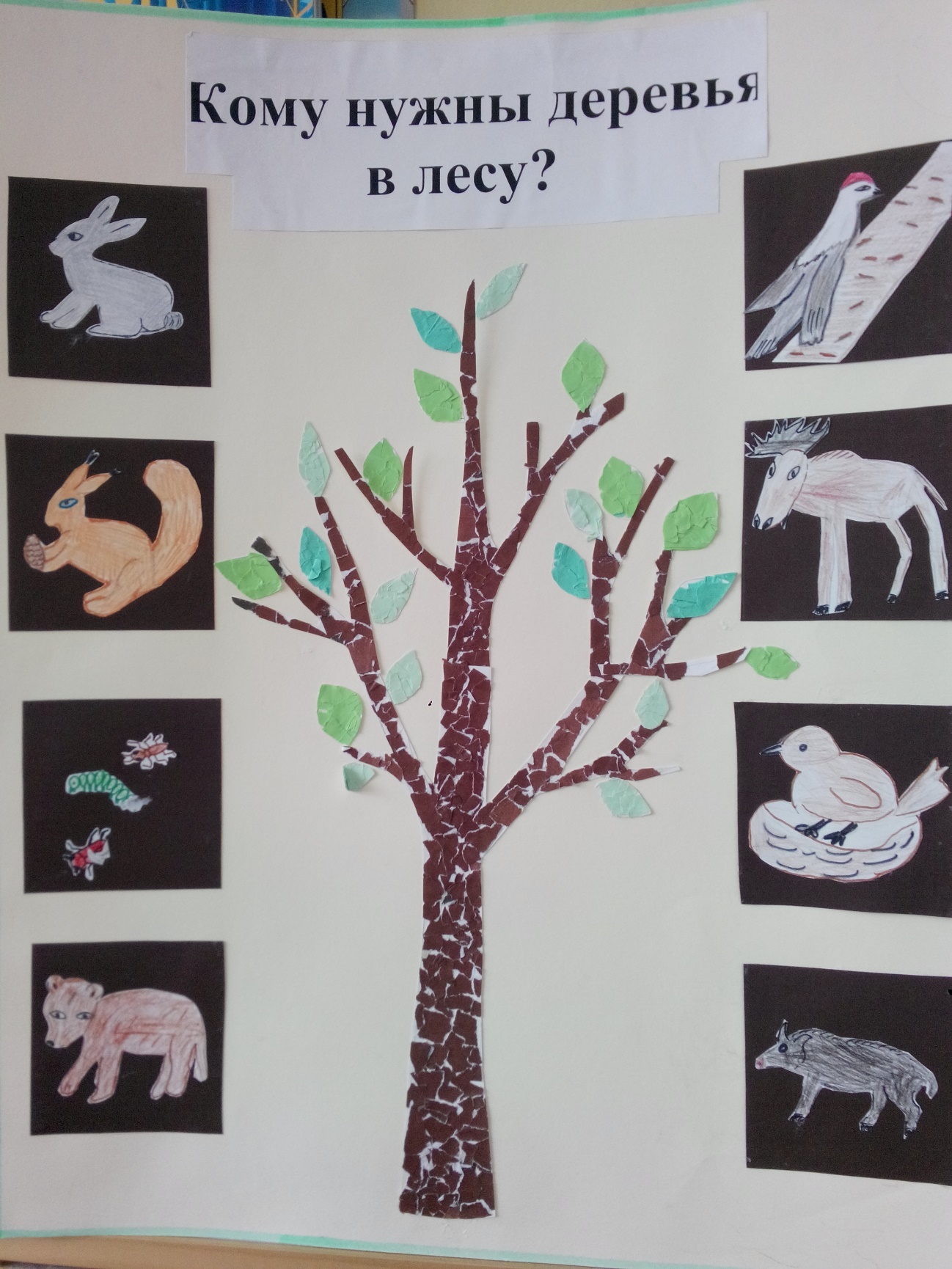 